Индивидуальный  лист ученика 5 классаФ.И. (конкретного ученика)Тема урока «Окружность и круг»      Дата   _____________Задание №1 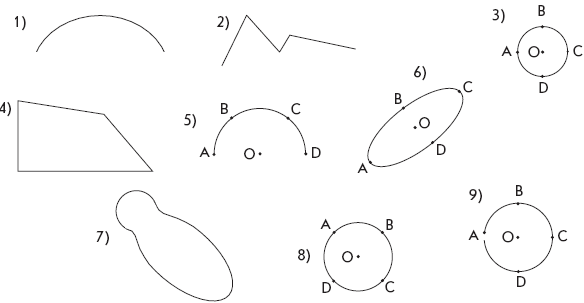 Какие фигуры являются линиями__________________ломаными______________________ кривыми _________________________,замкнутыми_____________________,незамкнутыми_____________________Сходство фигур №6 и №8___________________________________________Отличие фигур №6 №8______________________________________________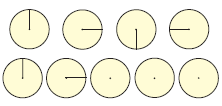 Задание №2:  Не нарушая закономерностей, нарисуй радиусы в последних окружностях. Задание №3:Постройте окружность с радиусом 3 см и отметьте ее центр. Соедините две точки окружности, таким образом, чтобы данный отрезок проходил и через центр окружности.Задание №4:Используя циркуль, постройте две окружности с одинаковым радиусом, равном 3 см, закрасьте  внутреннюю область одной окружности. Нарисуй две окружности, которые не пересекаются. Измерь длины их радиусов, расстояние между их центрами. Полученные результаты обсуди с соседом по парте. Сделайте вывод устно.Задание №8:Нарисуй две окружности, которые имеют одну общую точку. Измерь длины их радиусов, расстояние между их центрами. Полученные результаты обсуди с соседом по парте.Сделайте вывод устно.Задание №9:Задание №5:   Измерь радиусы окружностей___________Запиши, чему равны диаметры каждой из фигур___________________________Запиши, какие выводы ты сделал?_______________________________-Задание №6:Нарисуй окружность произвольного радиуса. Изобрази все изученные тобою элементы окружности и подпиши их.Задание №7:Нарисуй две окружности, которые пересекаются в двух точках. Измерь длины их радиусов, расстояние между их центрами. Полученные результаты обсуди с соседом по парте.Сделайте вывод устно.Тест:А1:А2:А3:Опиши свои впечатления о уроке-исследовании: 1. Спасибо за…
2. Я узнал…
3. Хорошо, что…
4. Мне понравилось…
5.  Меня удивило…